ACTA 203/202228/09/2022Sesión de Junta Directiva del Instituto de Prensa y Libertad de Expresión (IPLEX), realizada el miércoles 28 de setiembre 2022 las 7:00 p.m. en vía WhatsApp.Presentes: Raúl Silesky Jiménez, Presidente; Juan Pablo Estrada Gómez, Secretario; Rocío Álvarez Olaso, Vocal I; Alejandro Delgado Faith, Vocal II y Grettel Umaña Vargas, Fiscal.Ausentes con justificación: María de los Ángeles Gutiérrez Vargas, Vicepresidente; Yanancy Noguera, TesoreraArtículo I: Aprobación ActaSe aprueba el acta 202 de Junta Directiva.Artículo II: InformesSe realizó el 27 de setiembre al medio día un encuentro con periodistas y docentes. Se abordó la situación que enfrenta la prensa en el país y la solicitud de afiliarse al IPLEX, así como se planearon una serie de propuestas a ejecutar en el futuro.Se conoce la exitosa actividad de lanzamiento del nuevo sitio web IPLEX el 1° de setiembre, Día Nacional de la Libertad de Expresión con la presencia virtual del Relator de la Libertad de Expresión de la OEA Pedro Vaca y don Eduardo Ulibarri quien analizó la exposición del Relator. Inició a las 8 a.m. presencial y virtual con la asistencia de 28 personas presenciales y 6 internacionales por zoom por el momento.Se informa que la presidencia firmó el “small grants” por 8 mil dólares de la organización Pan American Development Foundation (PADF) con el fin de elaborar un instrumento de monitoreo de libertad de prensa en Costa Rica.El Vocal II en nombre del IPLEX participó como panelista en el foro: “Discursos de odio y Libertad de Expresión” que se realizó miércoles 21 de setiembre del 2022, a las 10:00 am en el edificio principal de la Asamblea Legislativa.Se conoce sobre los bonos po pagados al Auxiliar del Instituto y el pago respectivo a la CCSS.La tesorera informa que se hicieron los pagos parciales de impuesto de renta por la suma de 1.704.883 colones.El vocal II informa que se reunió con Carlos Correa de Espacio Público y Rafael Uzcátegui de Provea, organizaciones venezolanas interesadas en conocer del programa nicaragüense y ofrecen publicar los artículos o notas que elaboren los beneficiarios del programa.Artículo III: AfiliacionesSe conoce solicitud de afiliación de la periodista Ivonne Jiménez Villalobos, cédula 105270744. Se aprueba.Convocar a la reunión de Junta Directiva miércoles 26 de octubre a las 7 p.m. por zoom.Se levanta la sesión al ser las 8:00 pm.Raúl Silesky Jiménez                                                Juan Pablo Estrada Gómez         Presidente                                                                      Secretario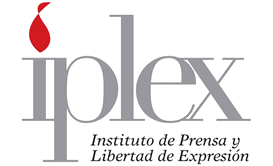 